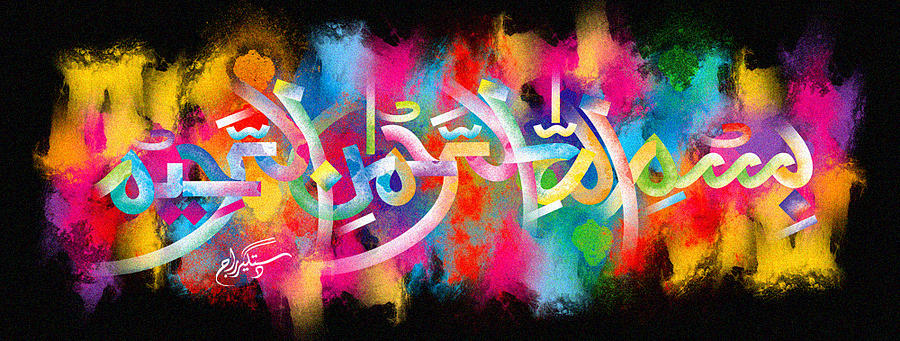 The Miracle Portuguese Rocha Pear- Vo1 2The Exclusive Islamic Miracle Photographs of Dr Umar Elahi AzamTuesday 2nd November 2015Manchester, UKIntroductionThere were 3 markings of The Name of Allah  on the external surface and one impression of the Name of Allah  in the centre of this fruit.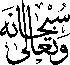 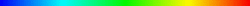 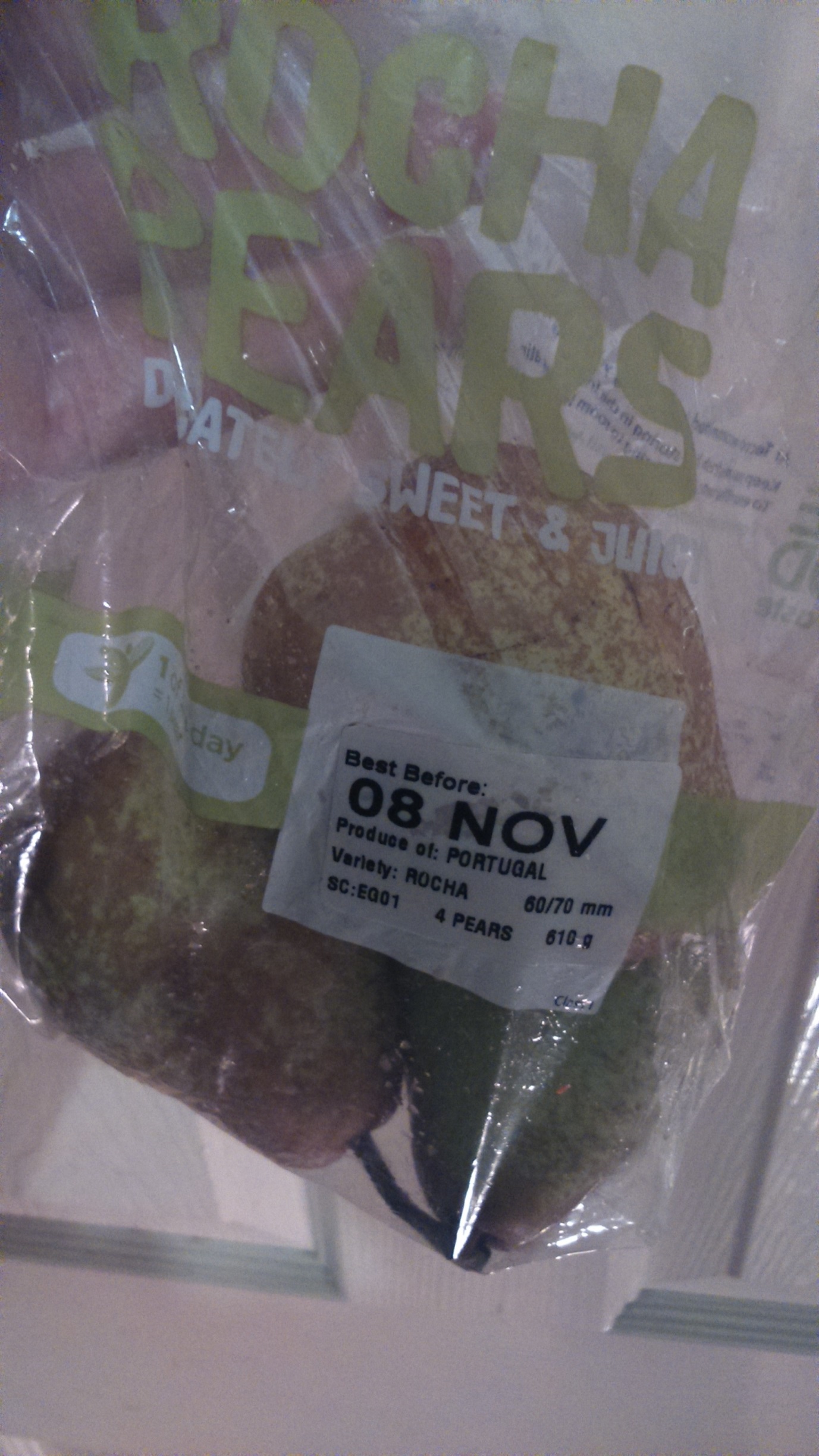 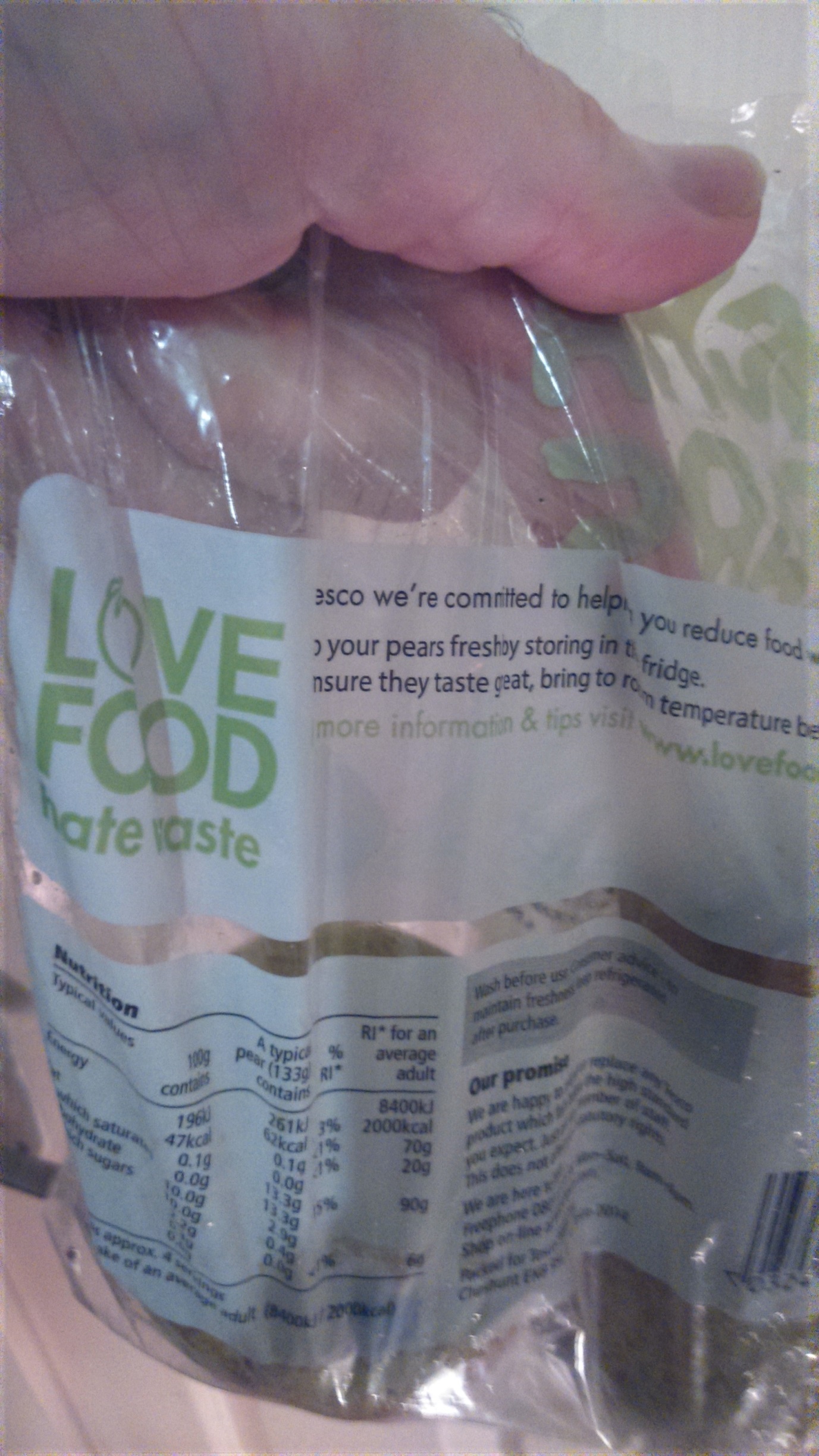 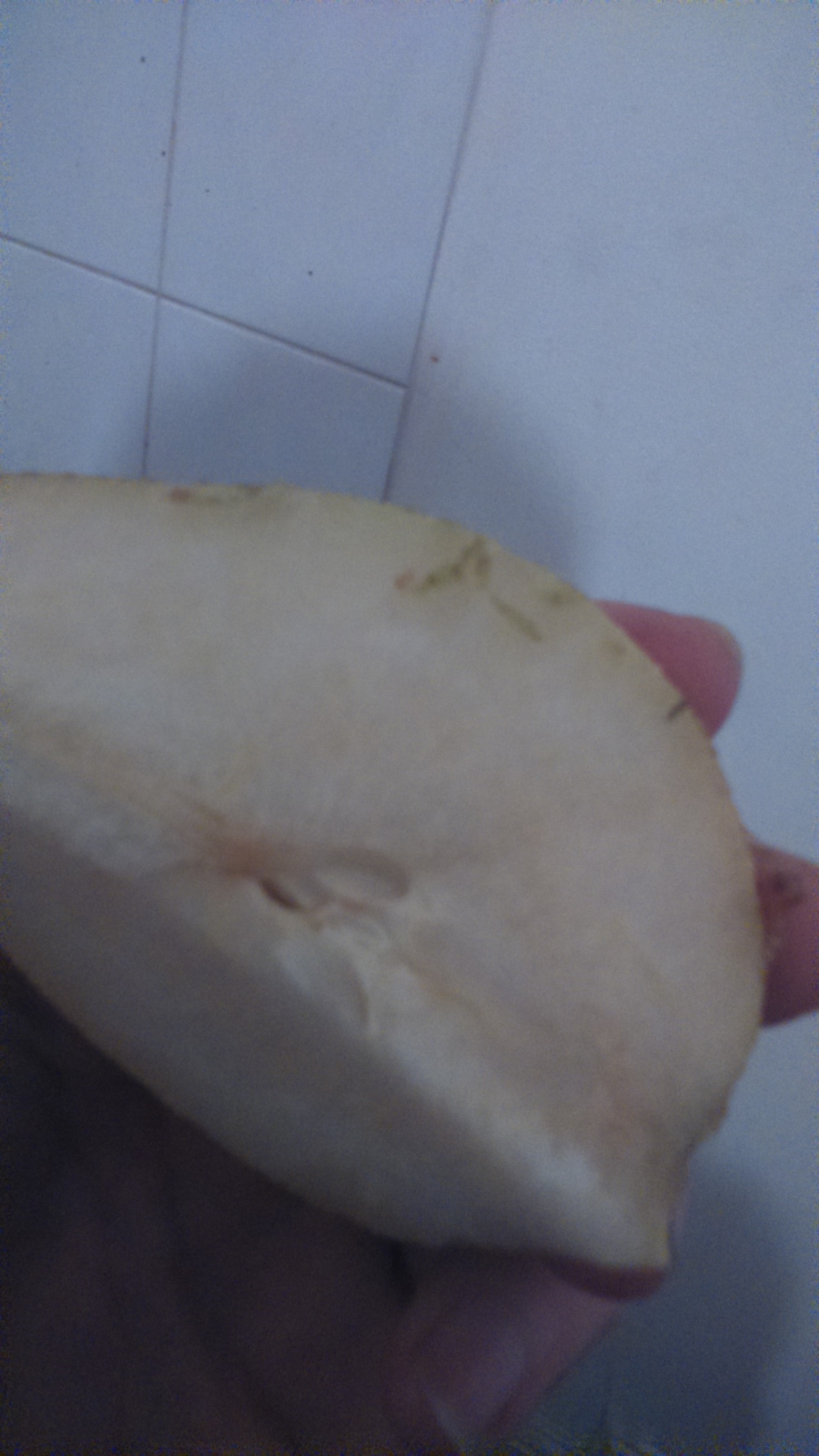 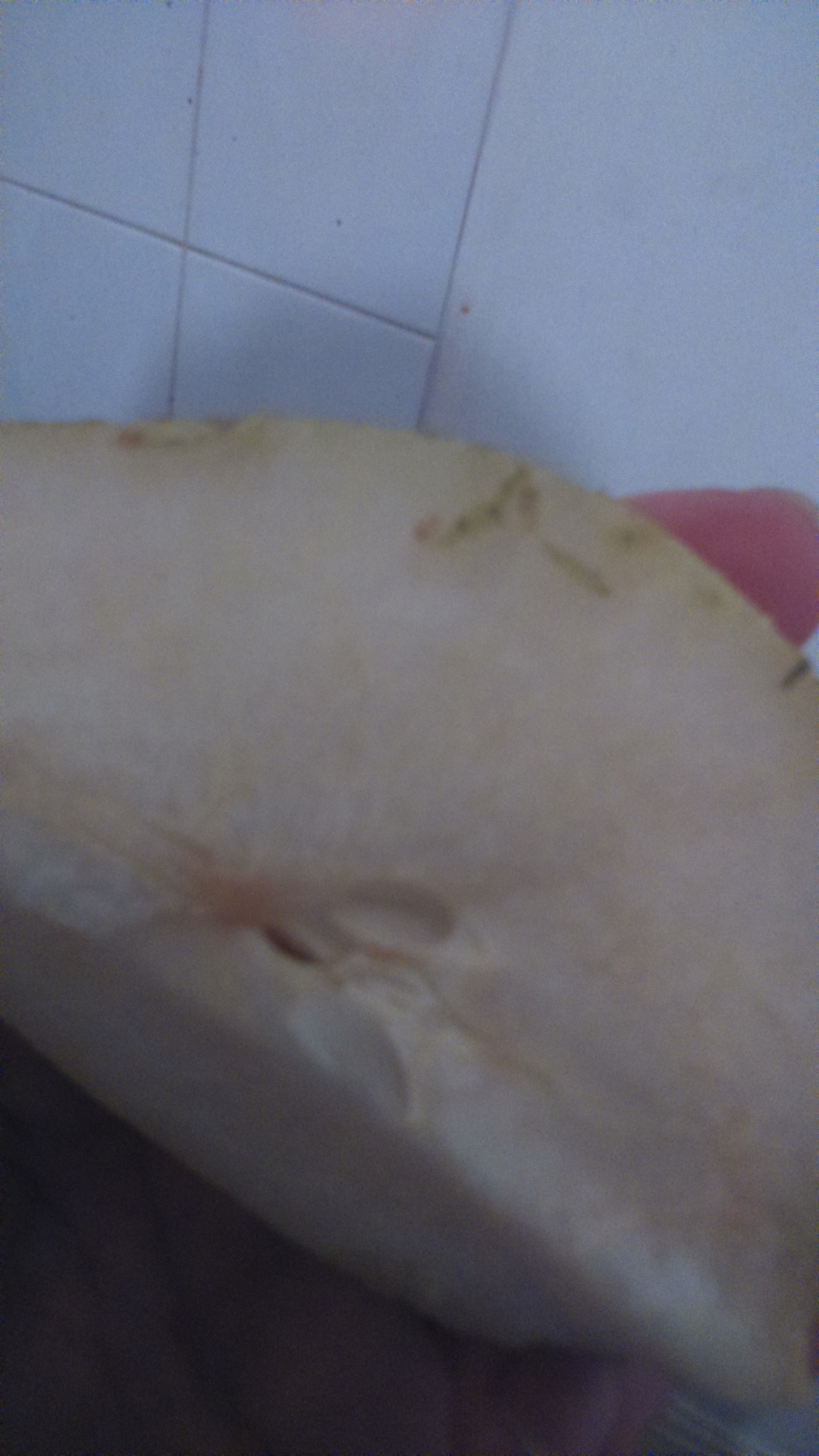 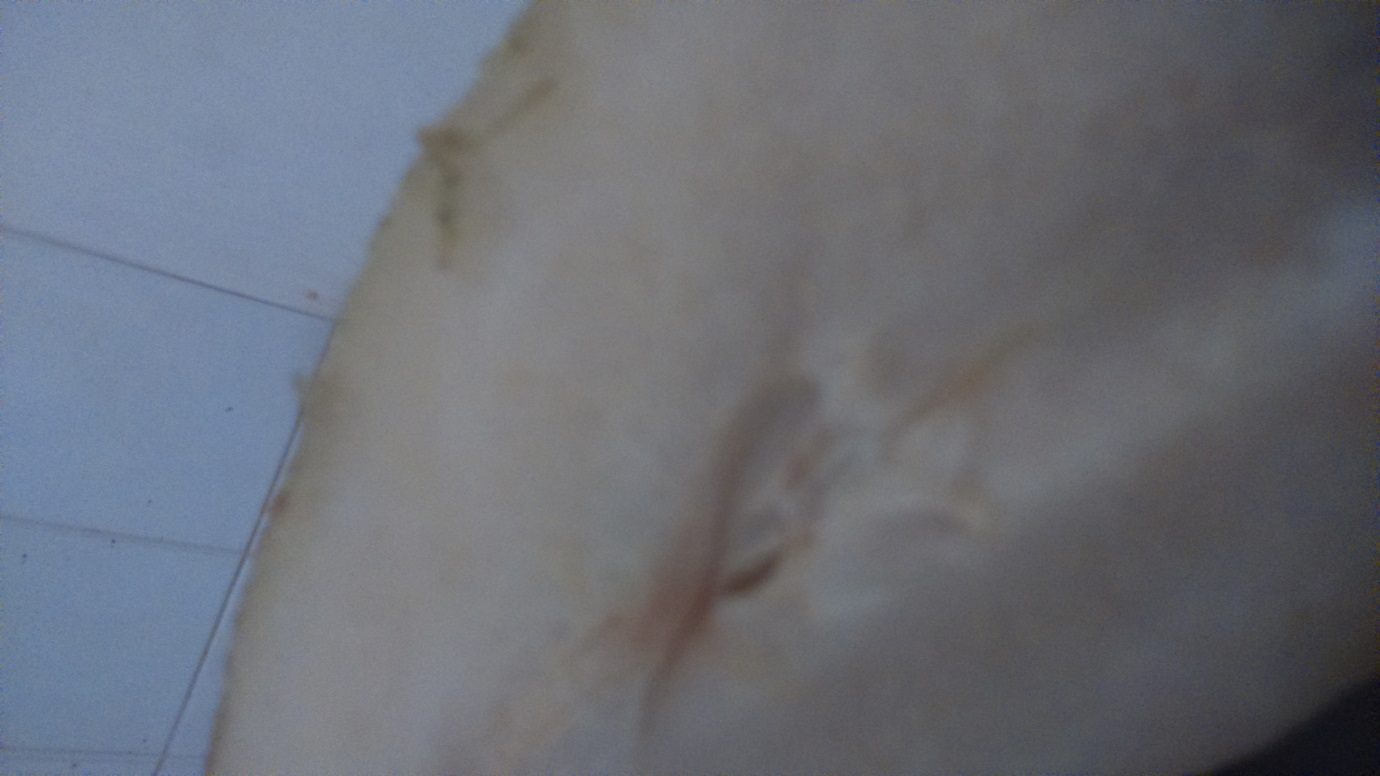 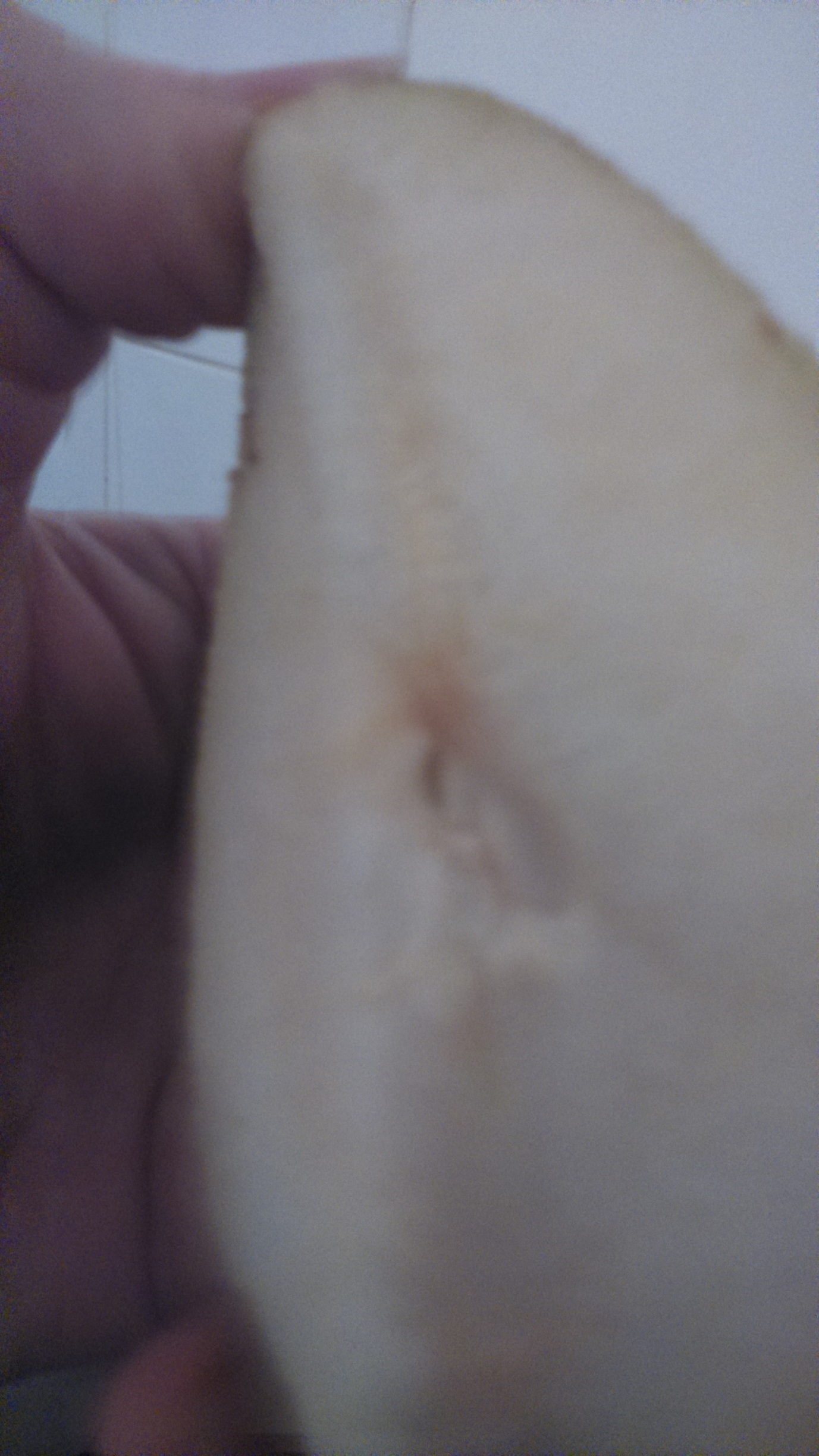 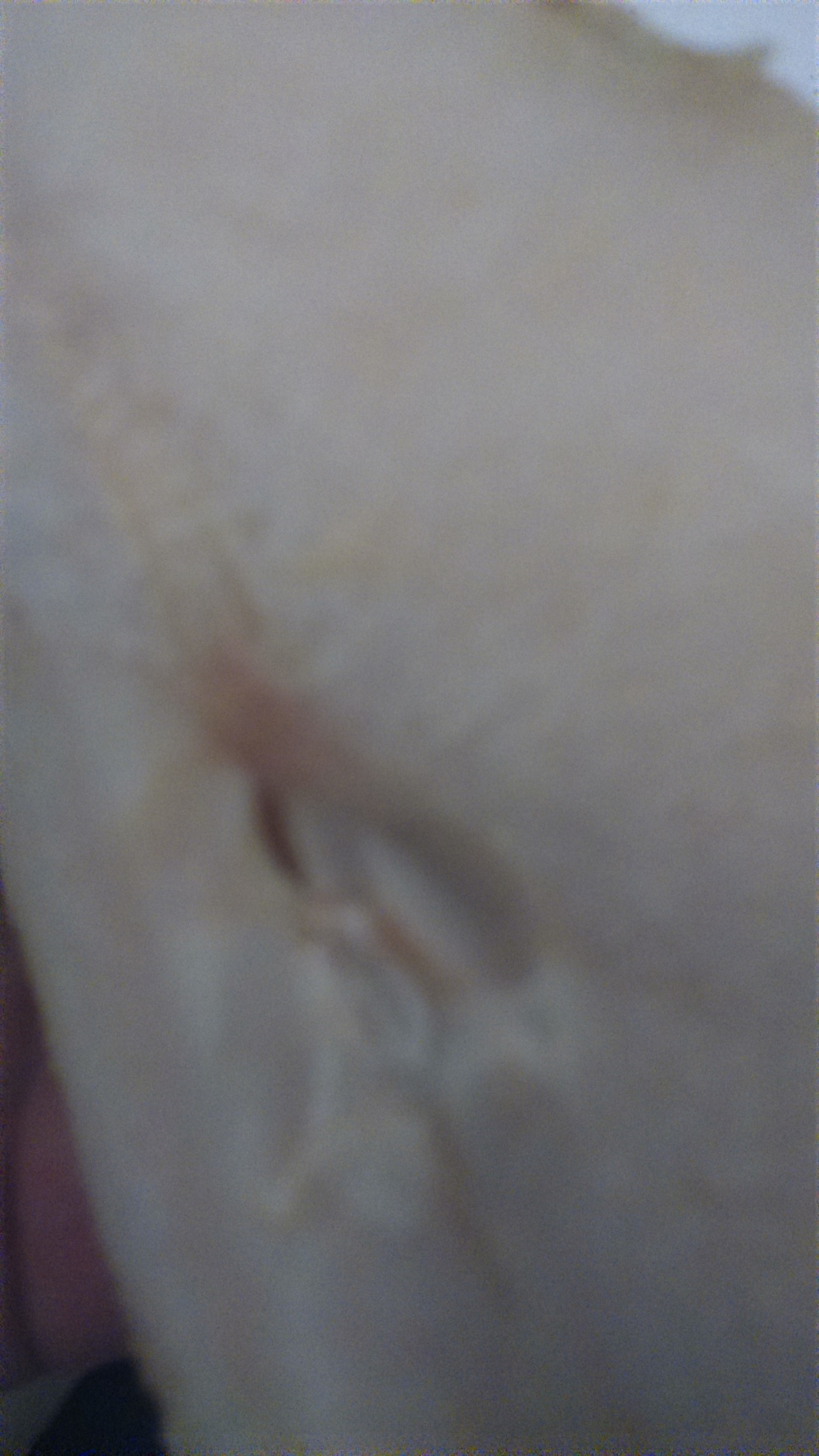 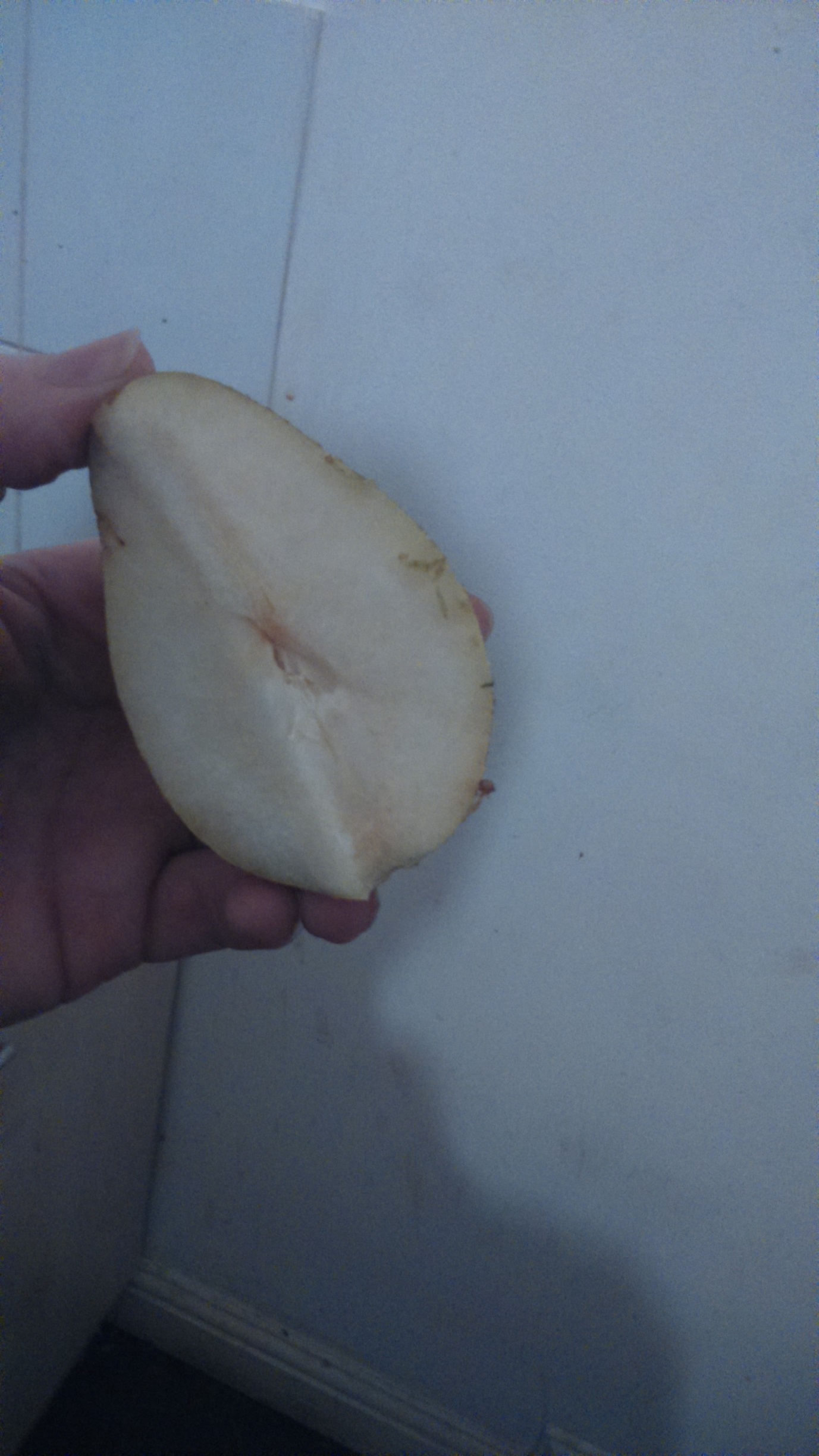 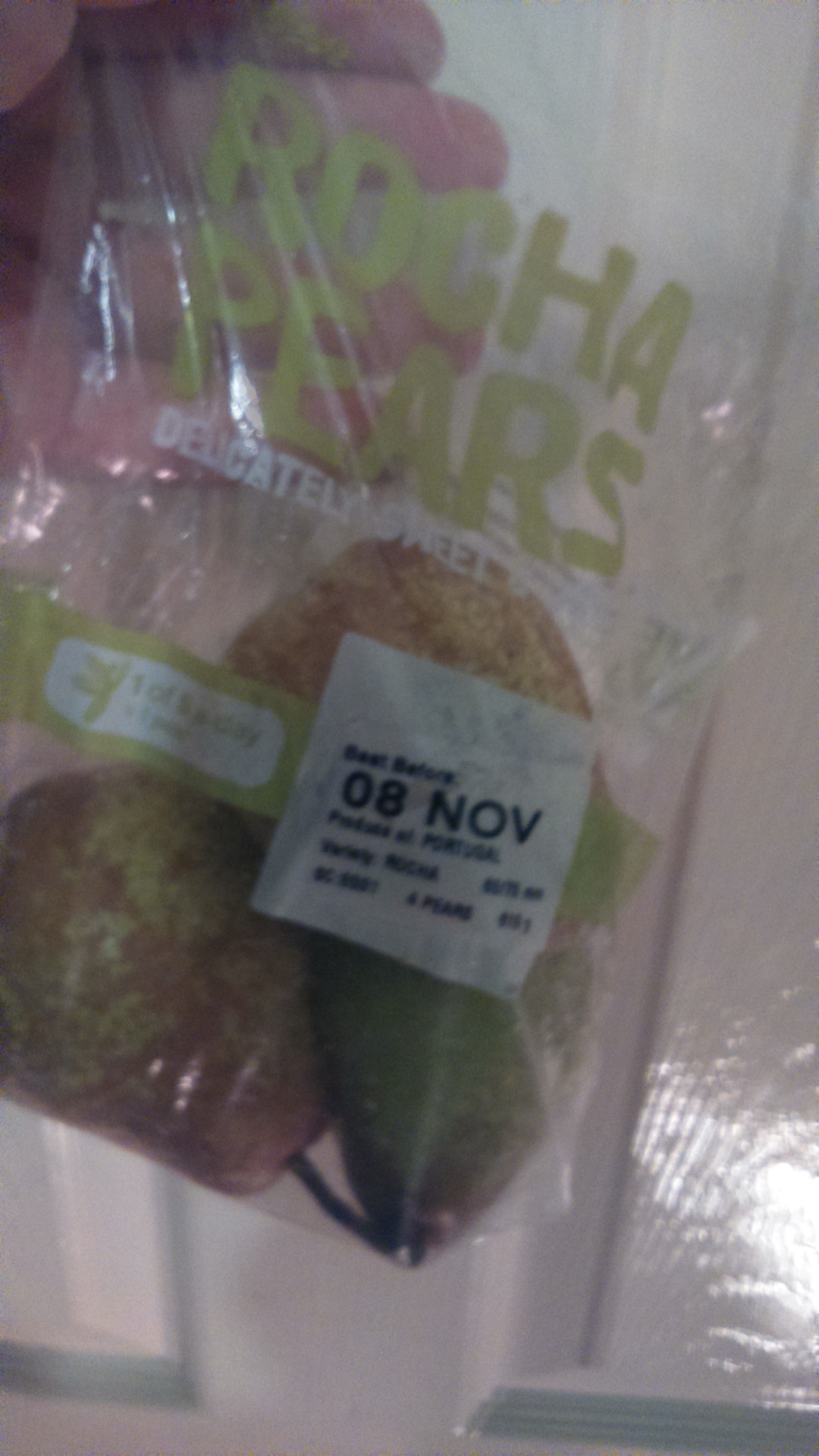 